AWARD INFORMATIONAWARD JUSTIFICATION/ACCOMPLISHMENT/ACHIEVEMENT (describe below or add attachment)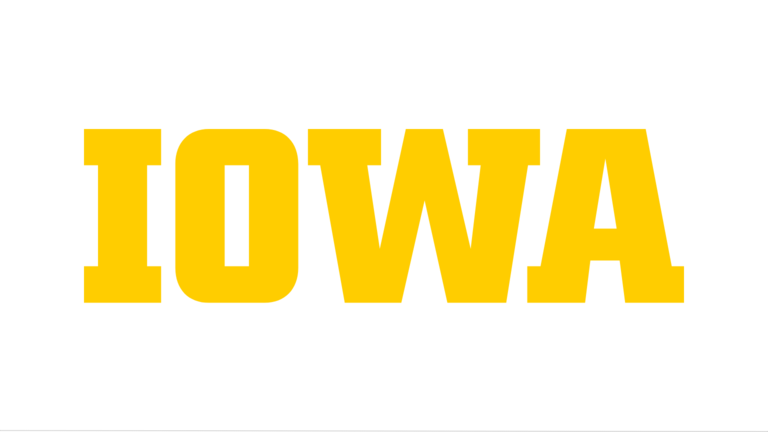 Submission of this nomination indicates the University’s Flexible Pay Policy has been reviewed and all required award nomination criteria has been confirmed.The Exceptional Performance Award recognizes the special achievements of Professional and Scientific staff in the form of a lump sum monetary payment.  This will be awarded for extra-meritorious performance that may include rewarding a variety of outcomes and behaviors e.g., project completion, sustained higher level performance, exceptional achievement, contribution, or revenue generation, etc.  This award should not be used as a substitute for providing ongoing base adjustments that assure equitable and competitive salaries. Exceptional performance awards cover P&S and SEIU staff employed at the University of Iowa in a regular position for 6 months or longer and Merit staff with permanent status having a current performance appraisal with a cumulative performance evaluation exceeding standards and no individual rating below satisfactory.For more detail and/or exceptions related to the P&S and SEIU Exceptional Performance Award please review the policy at https://hr.uiowa.edu/pay/compensation-classification/professional-scientific-compensation/flexible-pay-exceptional-performance.  See https://hr.uiowa.edu/pay/merit-compensation/pay-exceptional-performance for more information on Merit Pay for Exceptional Performance.The Exceptional Performance Award recognizes the special achievements of Professional and Scientific staff in the form of a lump sum monetary payment.  This will be awarded for extra-meritorious performance that may include rewarding a variety of outcomes and behaviors e.g., project completion, sustained higher level performance, exceptional achievement, contribution, or revenue generation, etc.  This award should not be used as a substitute for providing ongoing base adjustments that assure equitable and competitive salaries. Exceptional performance awards cover P&S and SEIU staff employed at the University of Iowa in a regular position for 6 months or longer and Merit staff with permanent status having a current performance appraisal with a cumulative performance evaluation exceeding standards and no individual rating below satisfactory.For more detail and/or exceptions related to the P&S and SEIU Exceptional Performance Award please review the policy at https://hr.uiowa.edu/pay/compensation-classification/professional-scientific-compensation/flexible-pay-exceptional-performance.  See https://hr.uiowa.edu/pay/merit-compensation/pay-exceptional-performance for more information on Merit Pay for Exceptional Performance.DateDateAward Nominee NameAward Nominee NameEnter Full NameJob Title, Classification and Pay LevelJob Title, Classification and Pay LevelEnter Title, Classification and Pay LevelOrg./Dept. NameOrg./Dept. NameEnter Org. and Dept. nameUniversity IDUniversity IDEnter University IDDate of Last Performance EvaluationDate of Last Performance EvaluationEnter Date of Last Performance EvaluationPerformance Rating for P&S and SEIU (Exceeds Expectations or Outstanding)Performance Rating for P&S and SEIU (Exceeds Expectations or Outstanding)YES  NO  (If NO indicated, explain exception below)Exception (if needed)Exception (if needed)Enter reason for exceptionMerit Cumulative rating exceeding standards and no individual rating below satisfactoryMerit Cumulative rating exceeding standards and no individual rating below satisfactoryYES  NO Employee base salaryEmployee base salaryEnter Base SalaryAward % of base salaryAward % of base salaryEnter Award % of base salaryHas employee received a previous award during the current fiscal year? Note: SEIU and P&S Staff-twice/fiscal year, total maximum 10% of base salary; Merit staff- multiple awards/fiscal year, cumulatively not to exceed 10% of current annual salary.Has employee received a previous award during the current fiscal year? Note: SEIU and P&S Staff-twice/fiscal year, total maximum 10% of base salary; Merit staff- multiple awards/fiscal year, cumulatively not to exceed 10% of current annual salary.YES   NO  Awarded AmountAwarded AmountEnter Award AmountAward Funding MFKSIGNATURE APPROVALSSIGNATURE APPROVALSSIGNATURE APPROVALSSignature of Supervisor and DateEnter supervisor SignatureSignature of Sr. HR Leader/Mgr. and DateEnter Sr. HR Leader/Mgr. SignatureSignature of DEO/Admin/AVP and DateEnter DEO/Admin/AVP Signature